DİLİMİZİN ZENGİNLİKLERİ PROJESİ
 GEYVE SİNAN BEY MESLEKİ VE TEKNİK ANADOLU LİSESİ AYLIK EYLEM PLANI UYGULAMA RAPORUTarih			    : 27.12.2023
Sayı			    : 1
Düzenleyen Ad Soyad  : Burcu BOZKURT – Ali Çağdaş ATAY
Düzenleyen Telefon	    : 507 379 99 62 – 545 872 03 18Web sayfası bağlantısı:Okulumuz aylık eylem planı kapsamında sözlük okuma çalışması, bilen oturur etkinliği, kelime türetme etkinliği yapılmıştır. İlçe kapsamında yapılan Safahat Konulu Çevrimiçi Bilgi Yarışmasına öğrenciler yönlendirilmiştir. Yine ilçe kapsamında yapılan Safahat konulu en iyi cümle afiş yarışmasına katılım sağlanmıştır. İl geneli yapılan “Sözlük Tasarım Yarışması” kapsamında hazırlanan Geyve Ağız Sözlüğü ilçe ikincisi seçilmiştir. 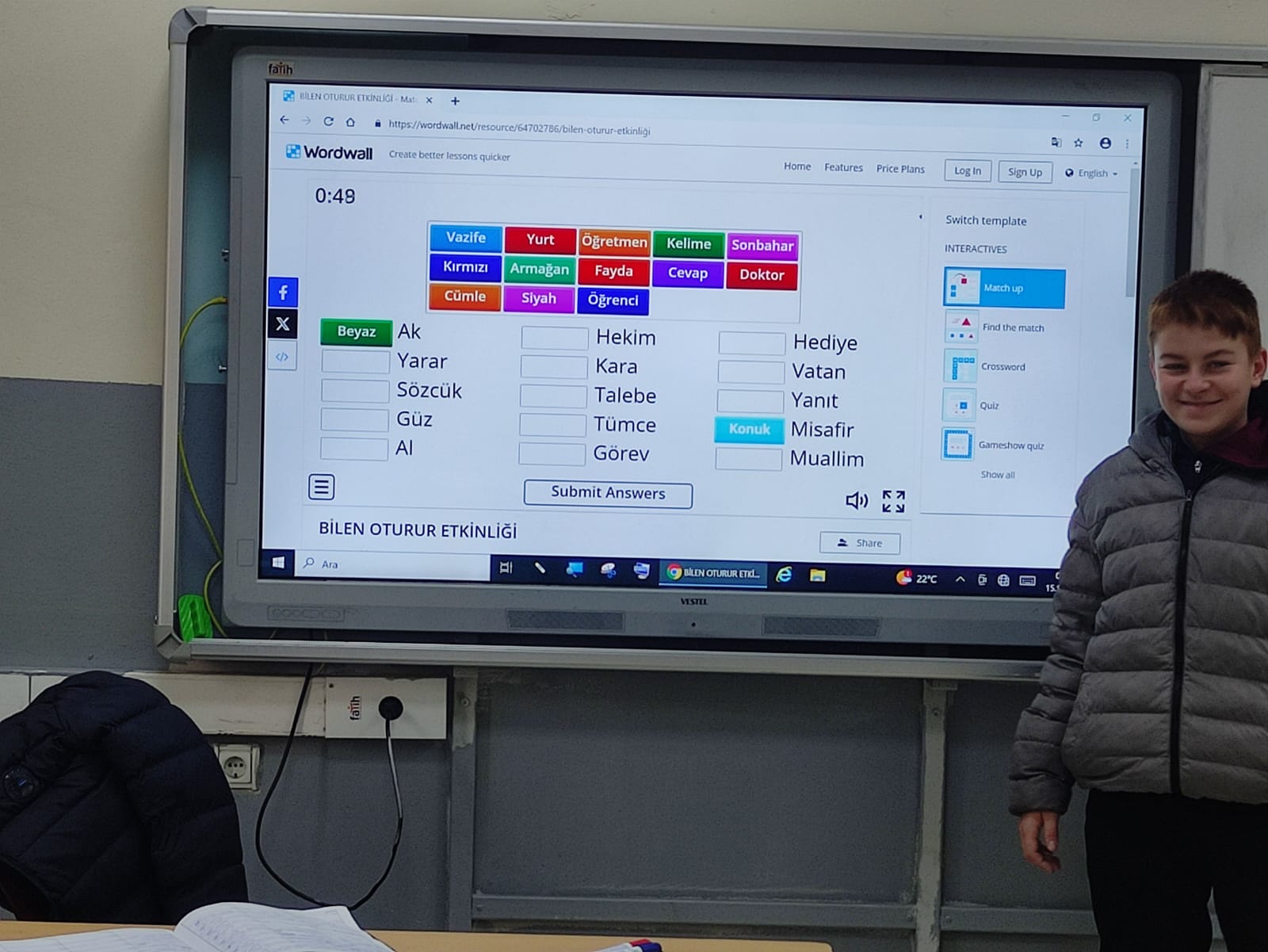 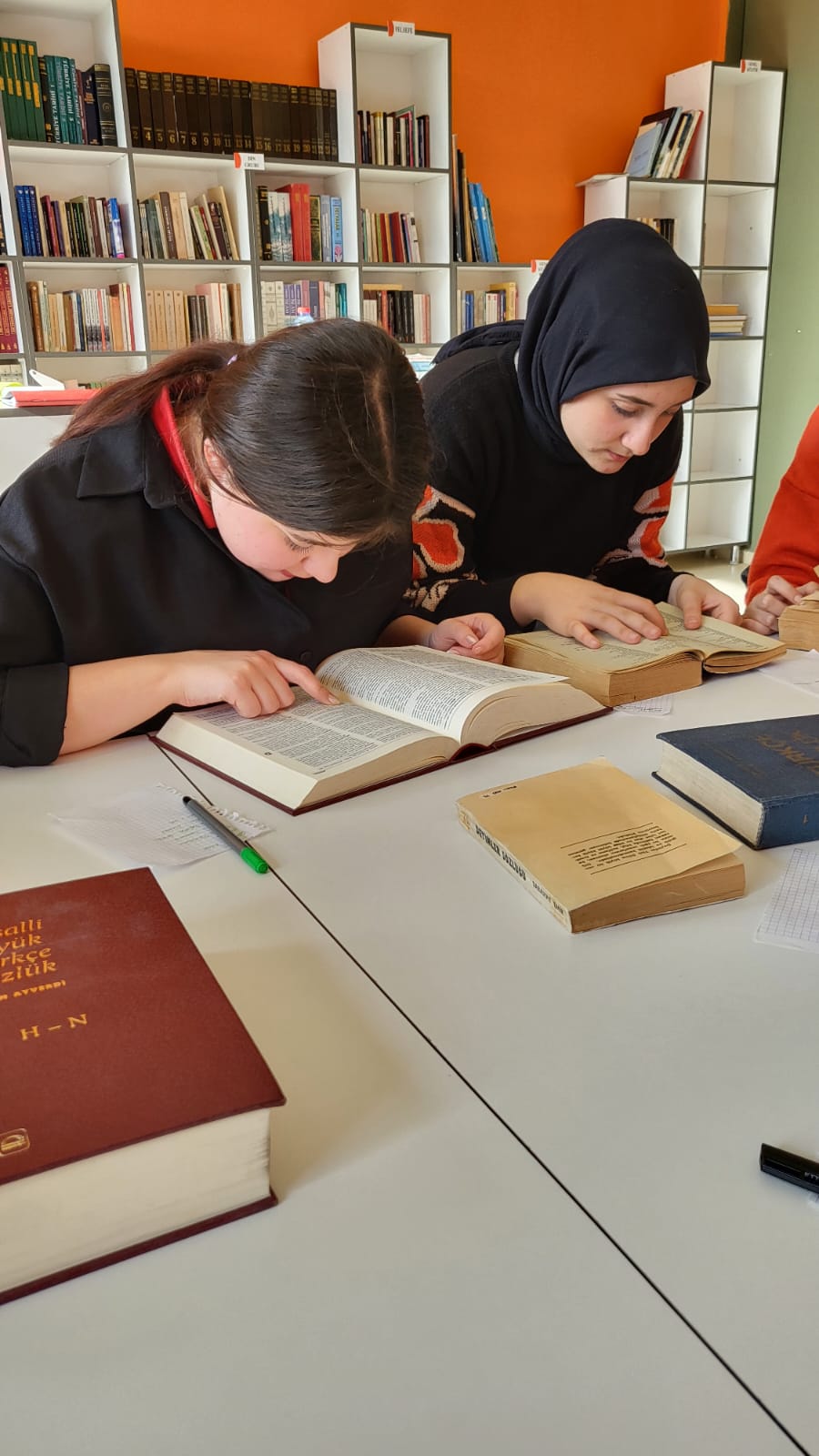 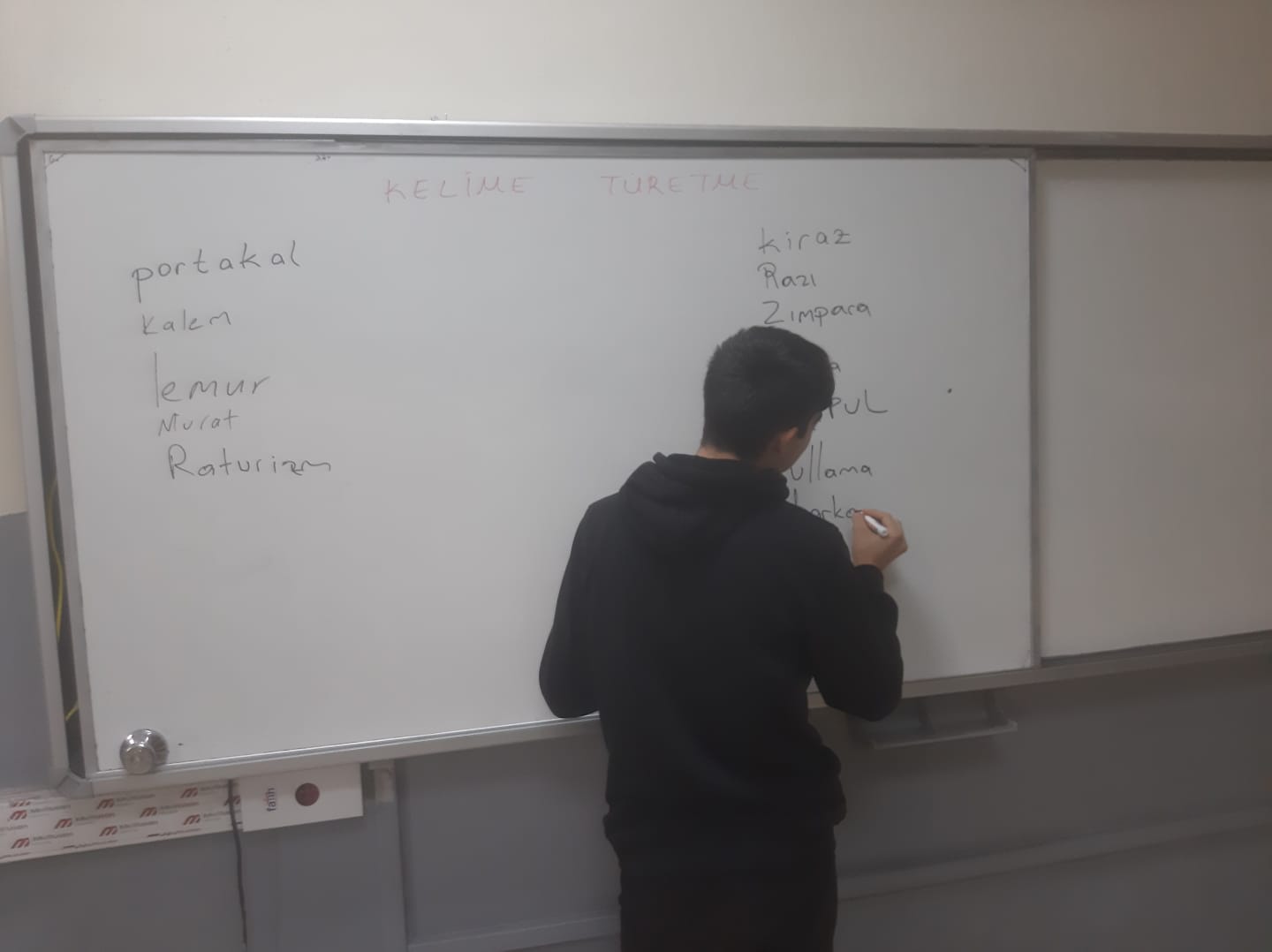 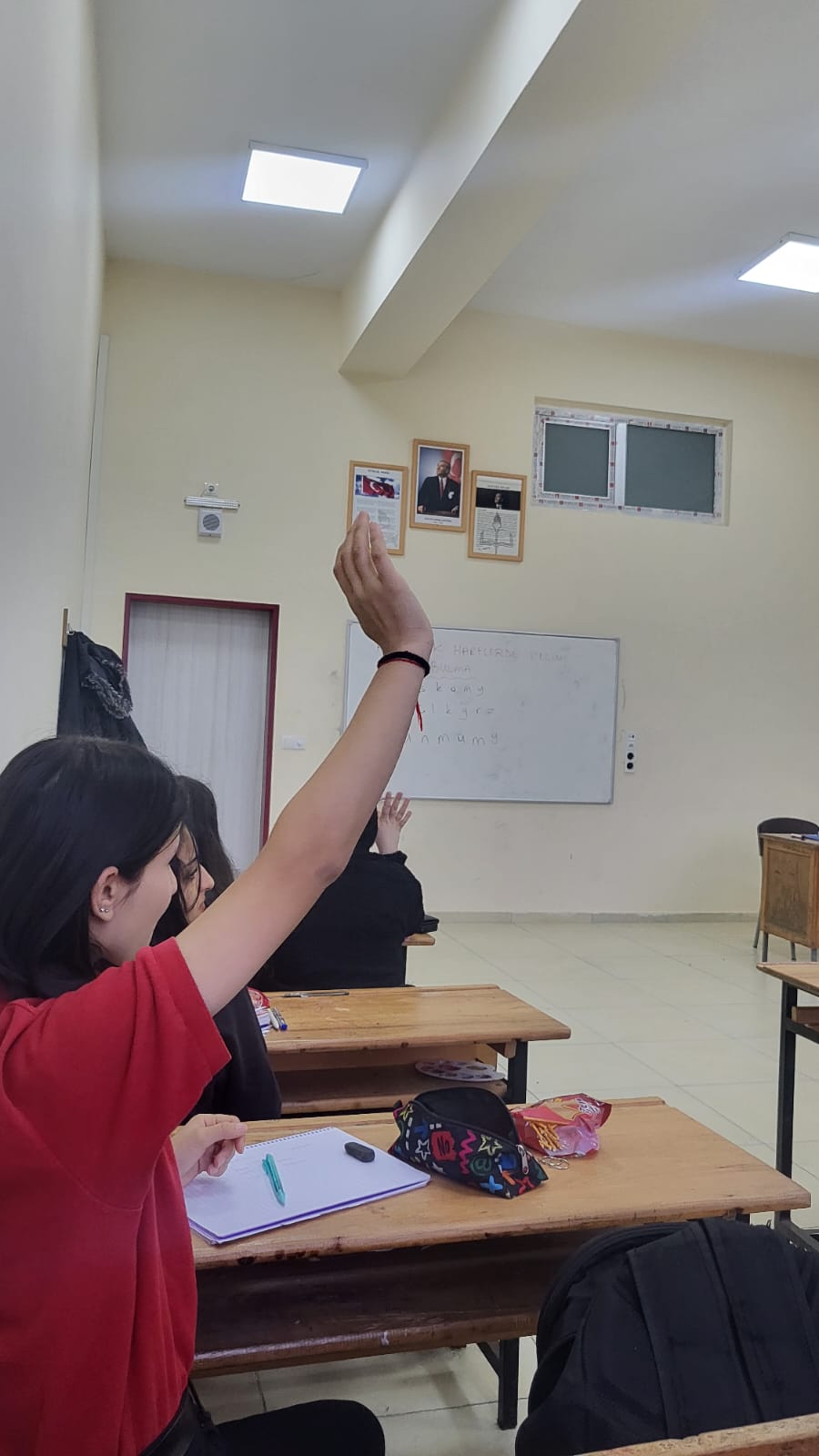 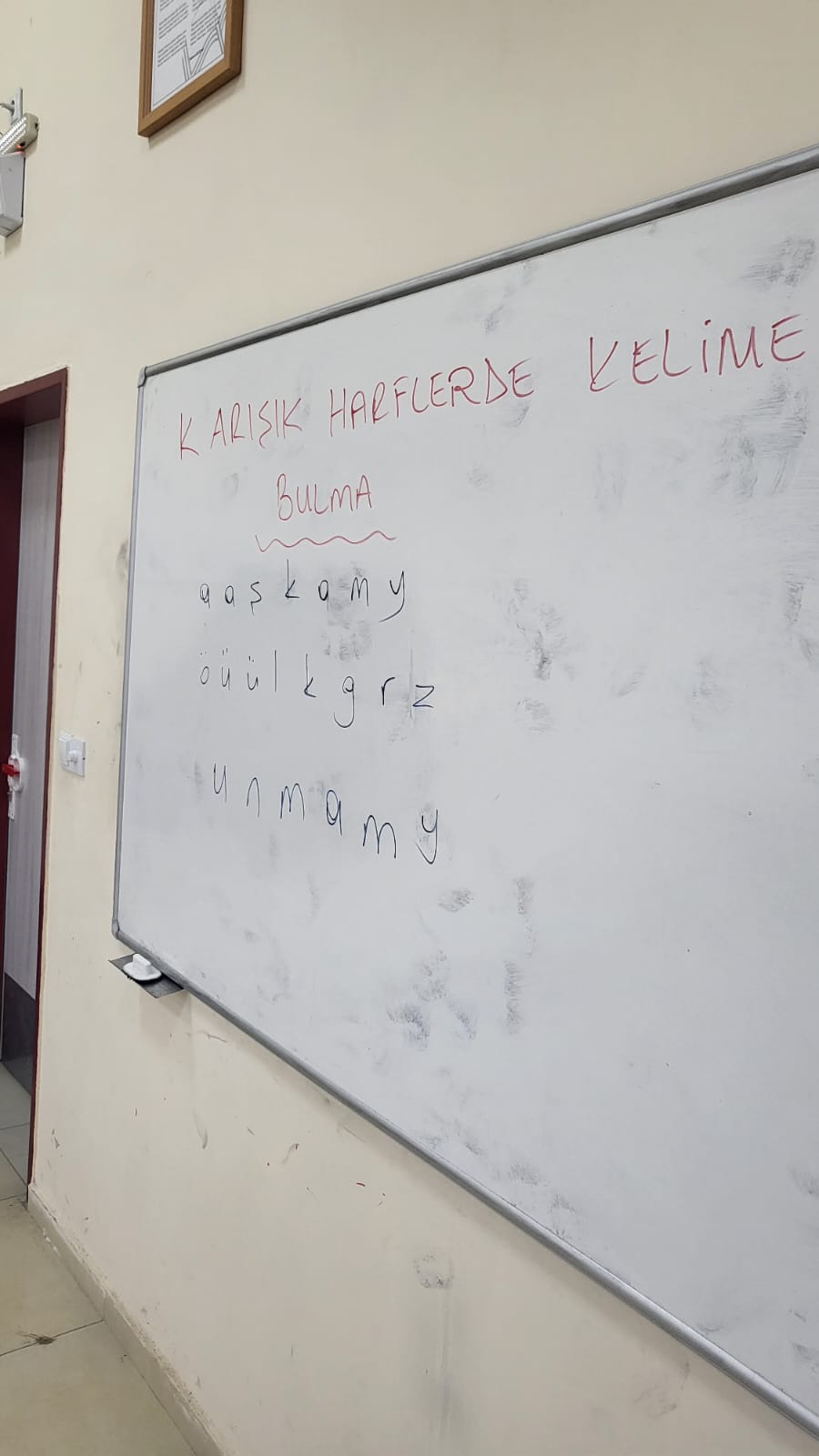 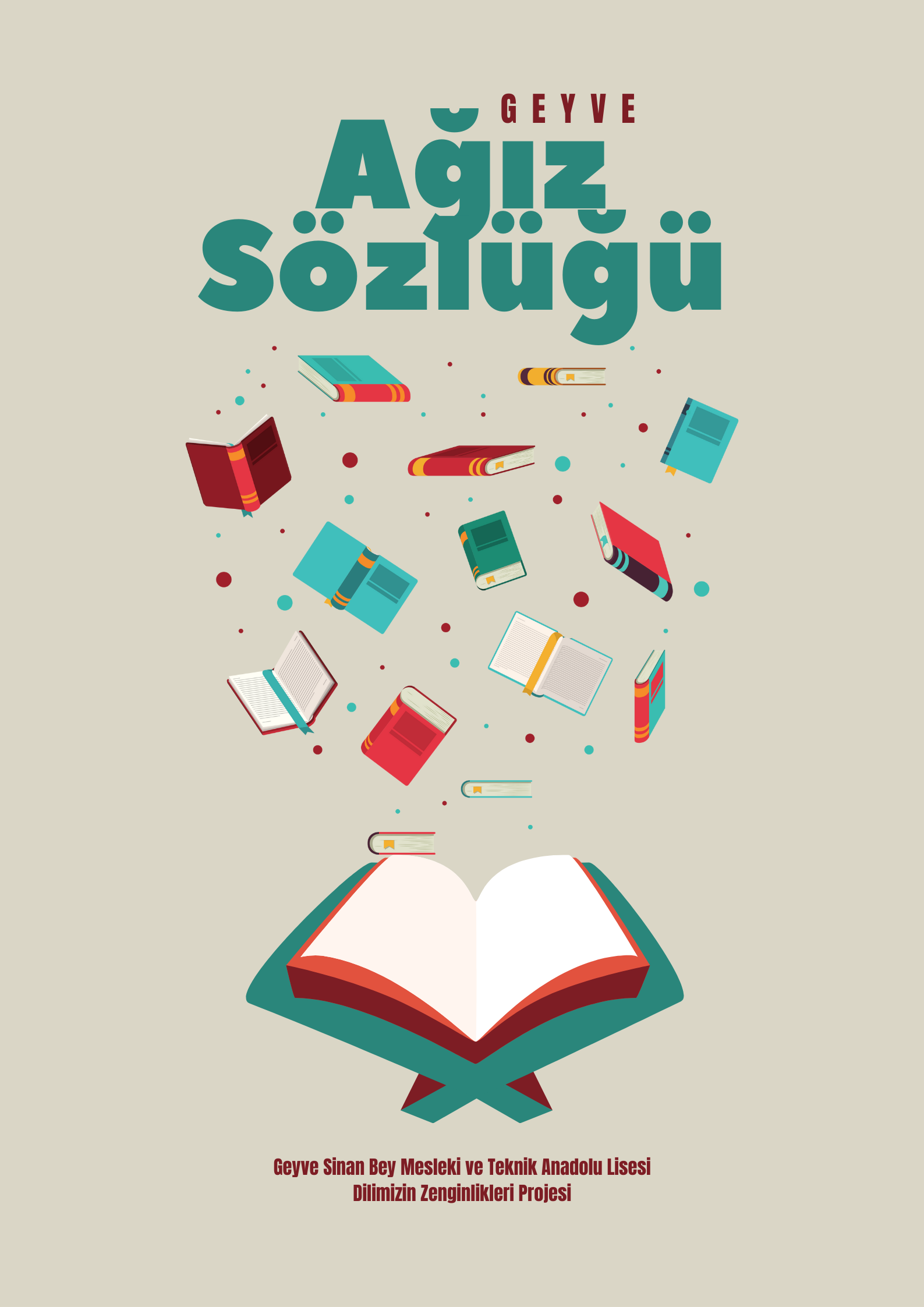 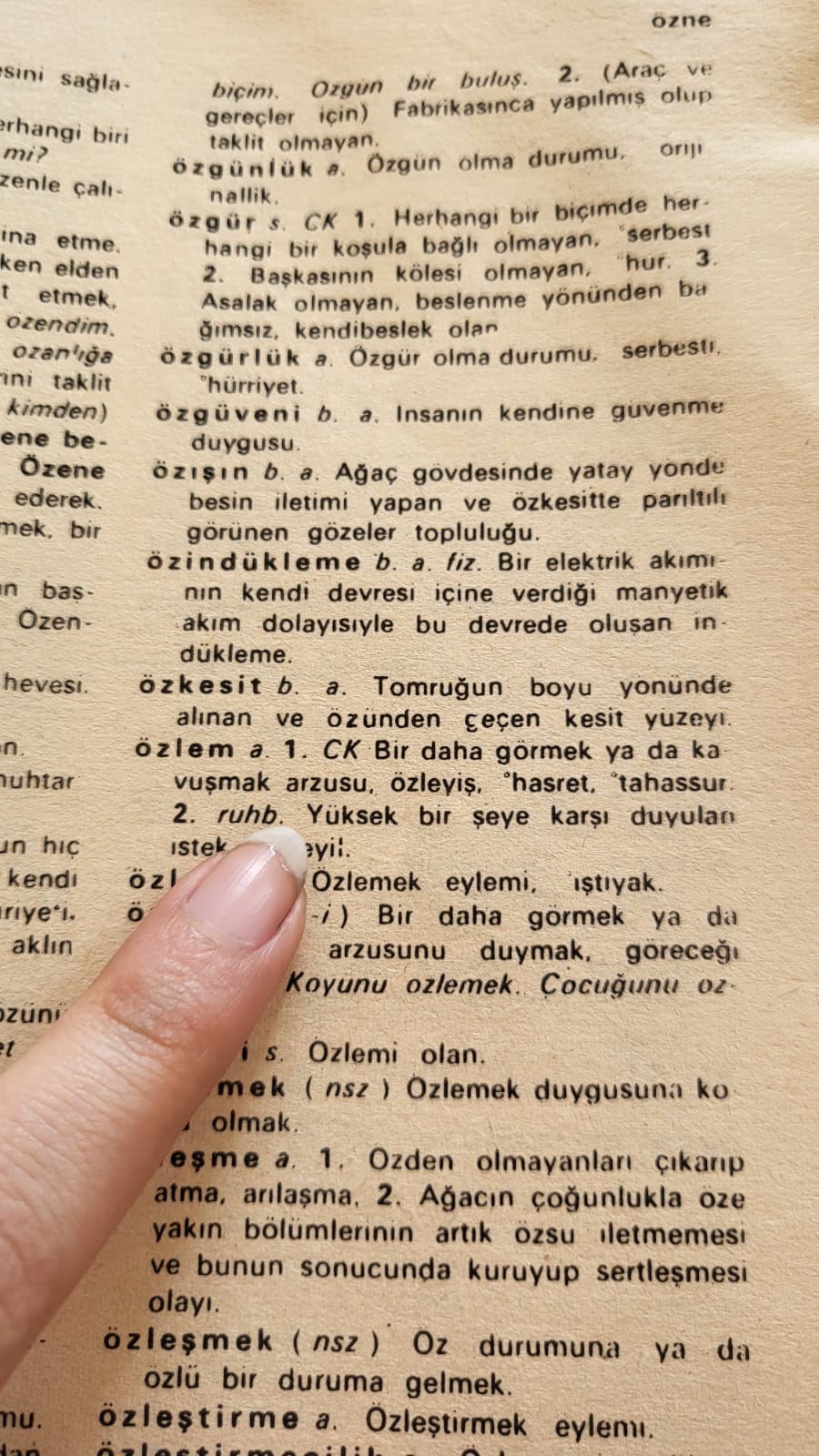 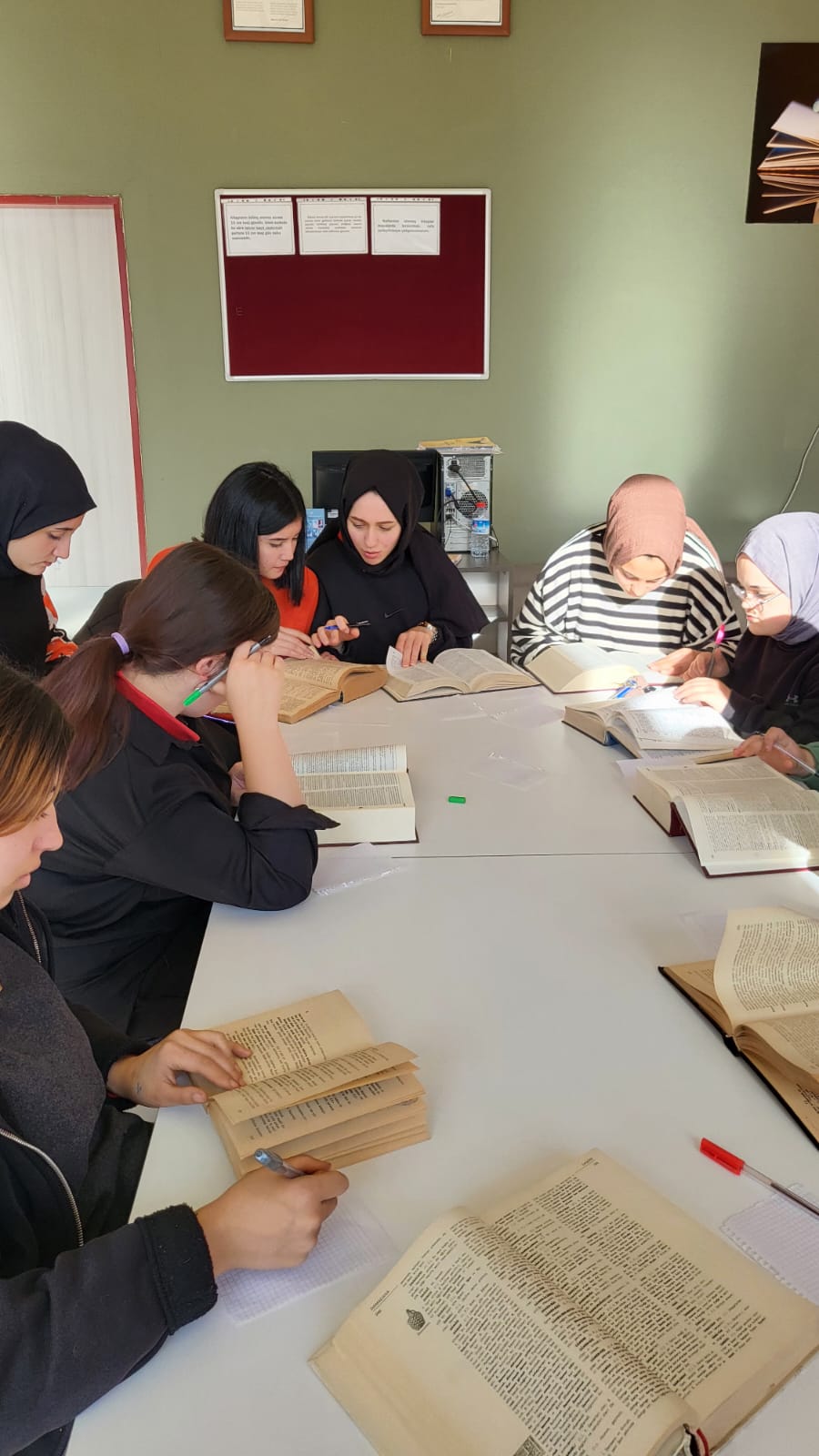 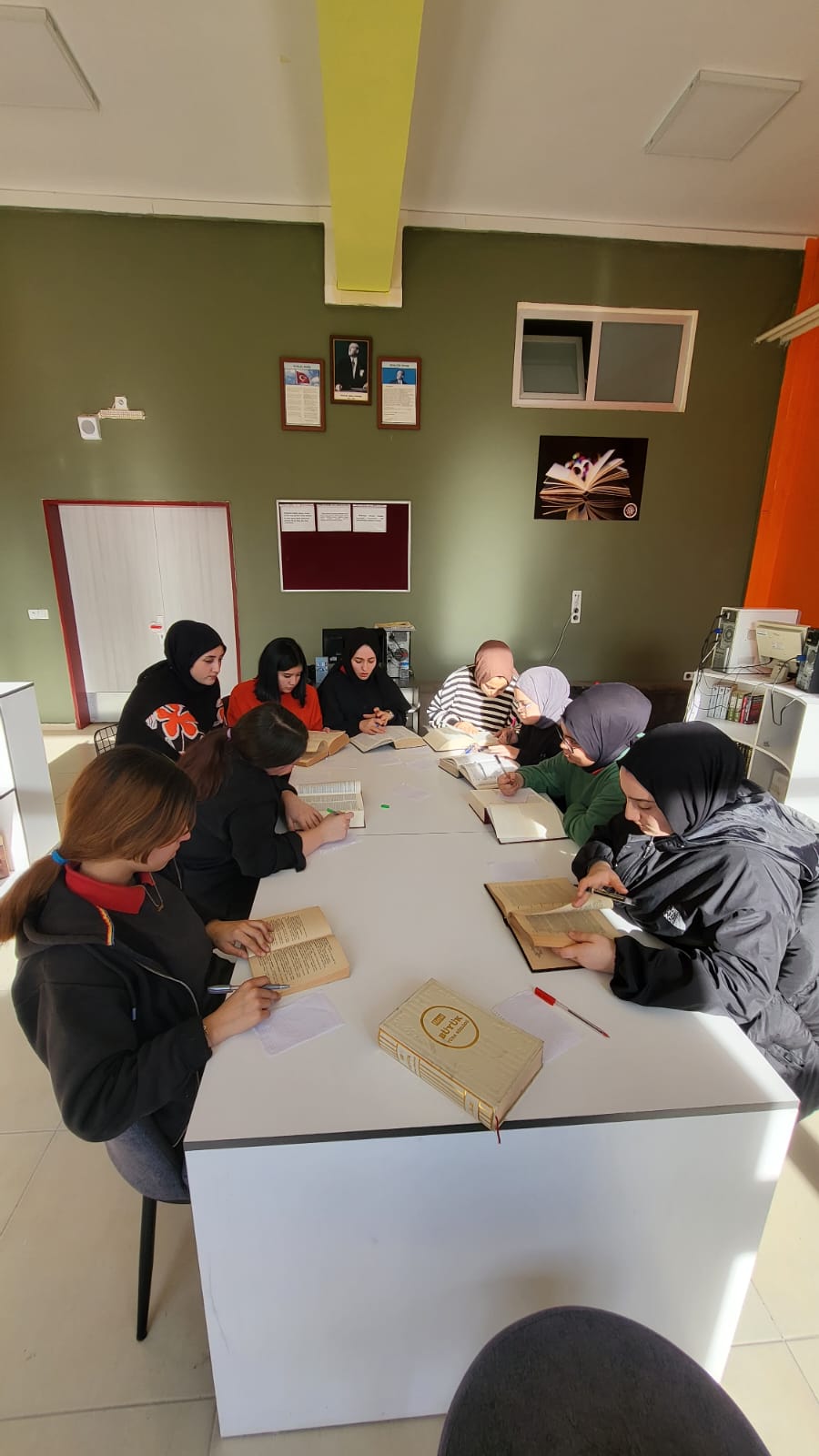 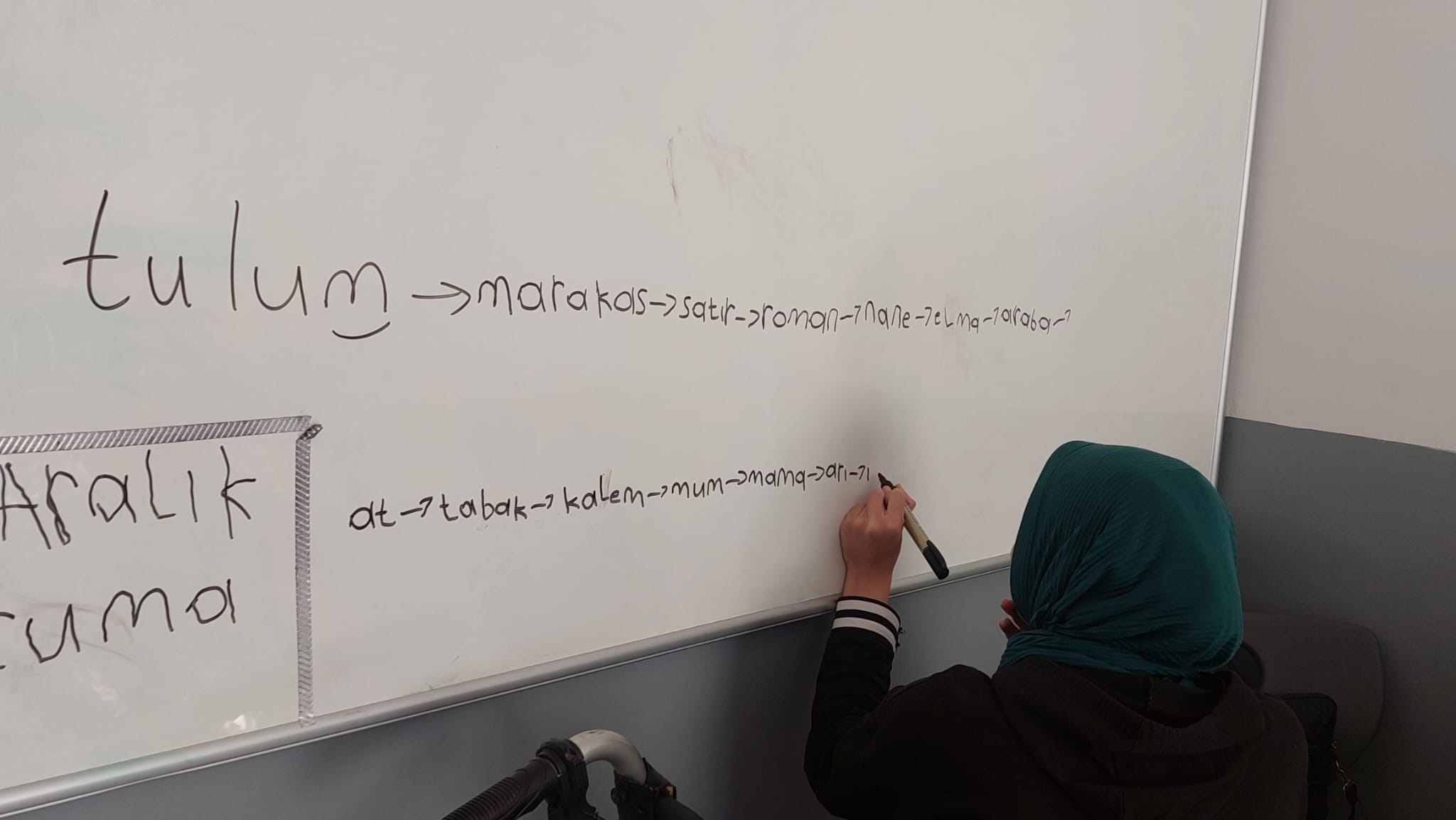 